СОВЕТ ДЕПУТАТОВ муниципального образования СПАССКИЙ сельсовет Саракташского района оренбургской областиПЕРВЫЙ созывР Е Ш Е Н И Е сорокового внеочередного  заседания Совета депутатов Спасского сельсовета первого созыва29.11.2019                                      с. Спасское                                      № 161           Руководствуясь Федеральным законом от 06.10.2003 № 131-ФЗ «Об общих принципах организации местного самоуправления в Российской Федерации», Бюджетным кодексом Российской Федерации, Уставом муниципального образования Спасский сельсовет, заслушав и обсудив финансово-экономическое обоснование главы муниципального образования Спасский сельсовет по вопросу передачи части полномочий администрации муниципального образования Спасский сельсовет администрации муниципального образования Саракташский район на 2020 годСовет депутатов Спасского сельсоветаР Е Ш И Л :1. Администрации муниципального образования Спасский сельсовет Саракташского района Оренбургской области передать Контрольно-счётному органу «Счётная палата» Саракташского района часть полномочий по осуществлению внешнего муниципального финансового контроля на 2020 год.2. Администрации муниципального образования Спасский сельсовет заключить Соглашение с Контрольно-счётным органом «Счётная палата» Саракташского района о передаче части своих полномочий на 2020 год в сфере осуществления внешнего муниципального финансового контроля согласно пункту 1 данного решения.3. Настоящее решение вступает в силу после его обнародования и подлежит размещению на официальном сайте администрации муниципального образования Спасского сельсовета Саракташского района Оренбургской области.4. Контроль за исполнением данного решения возложить на постоянную комиссию по бюджетной, налоговой и финансовой политике, собственности и экономическим вопросам, торговле и быту (Андреева В.Г.)Председатель Совета депутатов сельсовета,глава муниципального образования                           	           	В.А.СпицинРазослано: администрации района, постоянной комиссии, прокурору района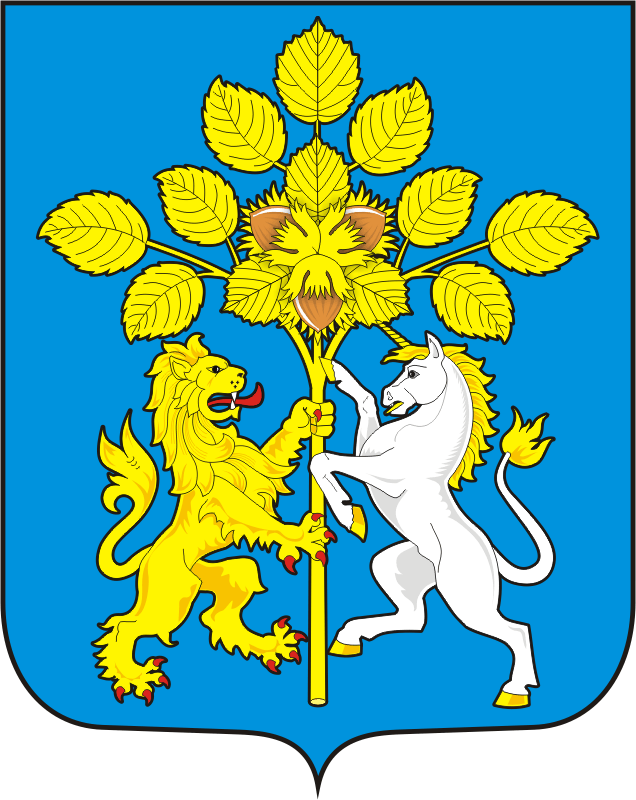 О передаче части полномочий администрации Спасского сельсовета Саракташского района Оренбургской области по осуществлению внешнего муниципального финансового контроля на 2020 год